1. Três amigos, Irisdelfane, Ocricocrideson e Tuzleudson, têm cada um, um único transporte. São eles: uma bicicleta, uma moto e um carro, não necessariamente nessa ordem. Sabe-se que:Tuzleudson não tem um carro;Irisdelfane não tem uma moto;Ocricocrideson tem um carro.Preencha o quadro de dupla entrada com os nomes dos três amigos e os nomes dos meios de transporte nas partes coloridas. Em seguida, marque sim ou não no encontro das entradas entre linhas e colunas. Assim, você encontrará a resposta correta para o desafio.Qual afirmativa é a verdadeira?a) Irisdelfane tem uma moto.b) Tuzleudson não tem uma moto.c) Ocricocrideson não tem um carro.d) Irisdelfane não tem um carro.e) Ocricocrideson tem uma bicicleta.  2. Agora é hora de se divertir com um jogo de lógica, no desafio da travessia do Lobo e ovelha, disponível em: https://rachacuca.com.br/jogos/o-lobo-e-a-ovelha/Resolva o desafio on-line e escreva um breve relato do passo a passo para chegar à solução.Obs: Se estiver utilizando o navegador Google Chrome, não se esqueça de permitir o Flash, no cadeado do canto esquerdo da barra do Chrome e depois atuizalize a página apertando o botão F5, conforme a imagem a seguir: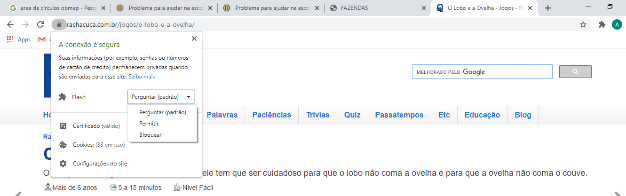 Após permitir, atualize a página e aparecerá esta imagem do jogo, ao rolar a página um pouco para baixo.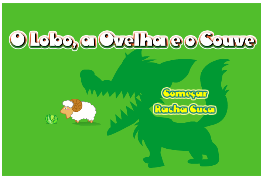 Caso não consiga jogar on-line, siga as instruções abaixo e tente desvendar o desafio mostrando ou explicando cada travessia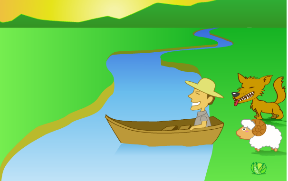 Lógica matemática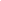 Nomes dos três amigosNomes dos três amigosNomes dos três amigosMeio de transporteMeio de transporteMeio de transporte